Dear Sir/Madam,In accordance with the request of the Internet of Things - Global Standards Initiative (IoT-GSI) / Technical and Strategic Review (TSR) Coordinator, Mr Heyuan Xu (MIIT, China), and confirmed by the management of the concerned study groups, I would like to inform you that the next ITU-T IoT-GSI event will take place at ITU headquarters, Geneva, from 21 to 27 April 2015.The purpose of IoT-GSI is to promote a unified approach to IoT standardization and provide a visible platform for IoT-related work covered by ITU-T study groups. Standards for IoT will enable service providers worldwide to offer the wide range of services expected of this technology. In collaboration with other standards development organizations (SDOs), IoT-GSI ensures global harmonization of the various approaches to the IoT architecture.The meeting will open at 0930 hours on the first day with the technical and strategic review (TSR), to address any administrative and coordination matters. Participant registration will begin at 0830 hours at the Montbrillant entrance. Detailed information concerning the meeting rooms will be displayed on screens at the entrances to ITU headquarters. Additional information about the meeting is set forth in Annex 1.At the date when this Circular was developed, Questions 1/13, 2/13, 3/13 and 11/13, Questions 1/11 and 12/11 and Question 25/16 have agreed to join this IoT-GSI event. Details on the draft IoT-GSI meeting plan are provided in Annex 2, however please regularly check the ITU-T IoT-GSI web page http://itu.int/en/ITU-T/gsi/iot/, which will be kept updated as necessary.Several other activities will also take place in the same venue, inter alia:-	Joint -Coordination Activity on Internet of Things (JCA-IoT) meeting, 27 April 2015, more information is available in the meeting announcement on JCA-IoT webpage.-	SG11 meeting, 22-29 April 2015, more information is available in Collective 8/11.-	SG13 meeting, 20 April-1 May 2015, more information is available in Collective 7/13.-	Joint Coordination Activity on Software-Defined Networking (JCA-SDN) meeting, 24 April 2015, more information is available in the meeting announcement on JCA-SDN webpage.-	Joint Coordination Activity on Conformance and Interoperability (JCA-CIT) meeting, 27 April 2015, more information is available in the meeting announcement on JCA-CIT webpage.The proposed Rapporteur-group agendas will be accessible from the IoT-GSI web page at https://www.itu.int/ifa/t/2013/iot-gsi/docs/1504/ Yours faithfully,Chaesub Lee
Director of the Telecommunication
Standardization BureauAnnexes: 2ANNEX 1(to TSB Circular 139)MAKING CONTRIBUTIONSDEADLINES FOR CONTRIBUTIONS: The deadline for contributions is 12 (twelve) calendar days before the meeting, therefore all contributions must be received by TSB not later than 8 April 2015. However, contributions submitted to Questions reporting to SG13 must respect the deadline of 7 April 2015 as set by TSB Collective 7/13. All other contributions must be received by TSB not later than 8 April 2015.Such contributions will be published on the IoT-GSI website. Contributions are to be submitted by electronic mail to the TSB IoT-GSI secretariat tsbiotgsi@itu.int.IoT-GSI Contributions will be posted at https://www.itu.int/ifa/t/2013/iot-gsi/docs/1504 and accessible from the IoT-GSI home page http://itu.int/en/ITU-T/gsi/iot/.TEMPLATES: Please use the provided set of templates to prepare your contribution.  The templates are accessible from the IoT-GSI web page, under “Resources” (http://itu.int/oth/T0A0F000010 ).  The name, fax and telephone numbers and e-mail address of the person to be contacted about the contribution should be indicated in each contribution and on the cover page of all documents.WORK METHODS AND FACILITIESINTERPRETATION: No interpretation will be available for this meeting. PAPERLESS MEETINGS: The meeting will be run paperless. Meetings and discussions will be held in English.LOAN LAPTOPS: The ITU Service Desk (servicedesk@itu.int) has available a limited number of laptops on a first-come, first-serve basis, for those who do not have one.WIRELESS LAN facilities are available for use by delegates in all ITU meeting rooms and in the CICG (Geneva International Conference Centre) building. Detailed information is available on the ITU-T website (http://itu.int/ITU-T/edh/faqs-support.html). PRINTERS: Printers are available in the cyber café on the second basement level of the Tower building, on the ground floor of the Montbrillant building and near the major meeting rooms. E-PRINTING: In addition to the "traditional" print method using printer queues that need to be installed on the user's computer or device, printing documents via e-mail ("e-print") is now possible. The procedure is simply to send an email to the desired printer’s email address (in the form printername@eprint.itu.int) with the document attached. No driver installation is required. For more details, please see http://itu.int/ITU-T/go/e-print. E-LOCKERS are available on the ground floor of the Montbrillant building. The ITU RFID badge issued to registered participants opens and closes the e-locker. The e-locker is available only for the period of the meeting you are attending, so delegates must ensure that the locker is emptied before 23:59 on the last day of the meeting.REGISTRATIONREGISTRATION: Please note that pre-registration of participants to this IoT-GSI event is carried out online using the URL available from the IoT-GSI web page.To enable TSB to make the necessary arrangements concerning the organization of the IoT-GSI event, I should be grateful if you would register as soon as possible, but not later than 21 March 2015.KEY DEADLINES (before meeting)VISITING GENEVA: HOTELS AND VISASHOTELS: For your convenience, a hotel reservation form is enclosed (Form 1). A list of hotels can be found at http://itu.int/travel/VISAS: Please remember that citizens of some countries are required to obtain a visa in order to enter and spend time in Switzerland. The visa must be requested at least four (4) weeks before the date of beginning of the meeting and obtained from the office (embassy or consulate) representing Switzerland in your country or, if there is no such office in your country, from the one that is closest to the country of departure. If problems are encountered, the Union can, at the official request of the administration or entity you represent, approach the competent Swiss authorities in order to facilitate delivery of the visa but only within the period mentioned of four weeks. Any such request must specify the name and functions, date of birth, number, dates of issue and expiry of passport of the individual(s) for whom the visa(s) is/are requested and be accompanied by a copy of the notification of confirmation of registration approved for the ITU-T meeting in question, and must be sent to TSB by fax (+41 22 730 5853) or e-mail (tsbreg@itu.int) bearing the words “visa request”. FORM 1 - HOTEL RESERVATION FORM(to TSB Circular 139)TELECOMMUNICATION STANDARDIZATION SECTORIoT-GSI event ____________________  from  ___________  to  ___________  in GenevaConfirmation of the reservation made on (date)  ___________with (hotel)   ________________________________________at the ITU preferential tariff____________ single/double room(s)arriving on (date)  ___________  at (time)  ___________  departing on (date)  ___________GENEVA TRANSPORT CARD: Hotels and residences in the canton of Geneva now provide a free "Geneva Transport Card" valid for the duration of the stay. This card will give you free access to Geneva public transport, including buses, trams, boats and trains as far as Versoix and the airport. Family name: _______________________________________________________________First name: _________________________________________________________________Address: 	 ______________________________	Tel:	 _________________________________________________________________	Fax:	 _________________________________________________________________ 	E_mail:	 ___________________________Credit card to guarantee this reservation:  AX/VISA/DINERS/EC  (or other) ______________No.: __________________________________	valid until: _________________________Date: _________________________________	Signature: _________________________ANNEX 2 (to TSB Circular 139)IoT-GSI Draft timetable of activities of relevant Questions (Geneva, 21-27 April 2015)SESSION TIMES (unless otherwise noted):Session 1: 0930 - 1045;   Session 2: 1115 - 1230;   Session 3: 14h30 - 1545;   Session 4: 1615 – 1730 ;  Evening session : 1800 - 1915_________________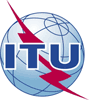 International telecommunication unionTelecommunication Standardization BureauInternational telecommunication unionTelecommunication Standardization Bureau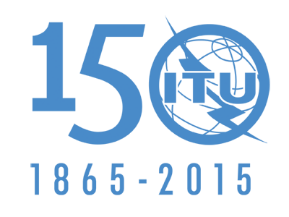 Geneva, 20 February 2015Geneva, 20 February 2015Ref:TSB Circular 139IoT-GSI/SPTSB Circular 139IoT-GSI/SP-	To Administrations of Member States of 	the Union;-	To ITU-T Sector Members;-	To ITU-T Associates;-	To ITU-T Academia;- To the Chairmen and Vice-Chairmen of all ITU-T Study Groups-	To Administrations of Member States of 	the Union;-	To ITU-T Sector Members;-	To ITU-T Associates;-	To ITU-T Academia;- To the Chairmen and Vice-Chairmen of all ITU-T Study GroupsTel:+41 22 730 5858+41 22 730 5858-	To Administrations of Member States of 	the Union;-	To ITU-T Sector Members;-	To ITU-T Associates;-	To ITU-T Academia;- To the Chairmen and Vice-Chairmen of all ITU-T Study Groups-	To Administrations of Member States of 	the Union;-	To ITU-T Sector Members;-	To ITU-T Associates;-	To ITU-T Academia;- To the Chairmen and Vice-Chairmen of all ITU-T Study GroupsFax:+41 22 730 5853+41 22 730 5853-	To Administrations of Member States of 	the Union;-	To ITU-T Sector Members;-	To ITU-T Associates;-	To ITU-T Academia;- To the Chairmen and Vice-Chairmen of all ITU-T Study Groups-	To Administrations of Member States of 	the Union;-	To ITU-T Sector Members;-	To ITU-T Associates;-	To ITU-T Academia;- To the Chairmen and Vice-Chairmen of all ITU-T Study GroupsE-mail:tsbsg11@itu.int tsbsg11@itu.int Copy:-	To the Director of the Telecommunication Development Bureau;- To the Director of the Radiocommunication BureauCopy:-	To the Director of the Telecommunication Development Bureau;- To the Director of the Radiocommunication BureauSubject:Eleventh Internet of Things - Global Standards Initiative (IoT-GSI) event
(Geneva, 21-27 April 2015)Eleventh Internet of Things - Global Standards Initiative (IoT-GSI) event
(Geneva, 21-27 April 2015)Eleventh Internet of Things - Global Standards Initiative (IoT-GSI) event
(Geneva, 21-27 April 2015)Eleventh Internet of Things - Global Standards Initiative (IoT-GSI) event
(Geneva, 21-27 April 2015)Four weeks24 March2015- requests for visasOne month21 March 2015- pre-registration12 calendar days8 April 20157 April 2015- final deadline for contributions- final deadline for contributions to SG13 QuestionsThis confirmation form should be sent directly to the hotel of your choice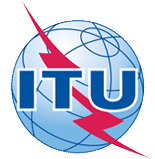 INTERNATIONAL TELECOMMUNICATION UNIONTues 21 AprilTues 21 AprilTues 21 AprilTues 21 AprilTues 21 AprilWed 22 AprilWed 22 AprilWed 22 AprilWed 22 AprilWed 22 AprilThurs 23 AprilThurs 23 AprilThurs 23 AprilThurs 23 AprilThurs 23 AprilFri 24 AprilFri 24 AprilFri 24 AprilFri 24 AprilFri 24 AprilSatSatSunSunMon 27 AprilMon 27 AprilMon 27 AprilMon 27 AprilMon 27 AprilAMAMPMPMEAMAMPMPMEAMAMPMPMEAMAMPMPMEAMAMPMPMEIoT-GSI TSR22JCA-IoT3*3*JCA-SDNX*X*JCA-CITX*Joint session on IoT-workplan1*Q1/1321*2Q2/132XXXXX1*XXXXXX2XQ3/132XX1*2Q11/132XXXXX1*XXXX2XXQ25/162XXXXXX1*XX2Q12/1121*XXX2Q1/112XX1*X2Workshop on “Future Trust and Knowledge Infrastructure, Phase 1”4444XRepresents a meeting session for IoT.ERepresents an evening session.1Joint session on IoT-workplan. All IoT-GSI Questions will attend the work plan session.2IoT-GSI Technical and Strategic Review (TSR). All IoT-GSI Questions will attend the TSR meeting.3 JCA-IoT meeting (Joint Coordination Activity on IoT)4Workshop on “Future Trust and Knowledge Infrastructure, Phase 1” http://www.itu.int/en/ITU-T/Workshops-and-Seminars/24042015/Pages/default.aspx *Remote participation 